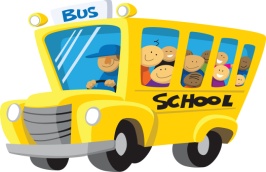 Imagine School Bus Routes & Times for 2018-2019    Bus #5 – Mr. George Rt. 54/Sam’s Club/Wesley Chapel)StopsLocationsRegular PickupRegular Drop offEarly Release1Willow Lake @ St.Thomas7:00am3:00pm1:00pm2Bonterra Parc@Northwood Palms7:15am3:15pm1:15pm3Sam’s Club Parking Lot(back of parking lot-entrance for tire/auto)7:20am3:20pm1:20pm4Seven Oaks Club House (Both Morning & Afternoon)7:25am3:25pm1:25pm5Sunset Lakes @ Morgan Road7:40am3:30pm1:30pm6Stonegate @ RT. 547:45am3:45pm1:45pm